Anfahrtsplan Sportgelände Ehningen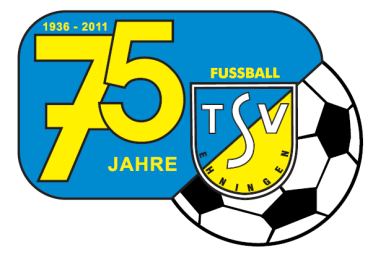 Adresse für Navigationsgeräte:Hildrizhauser Str. 80, 71139 EhningenDas Turnier findet im Sportzentrum Schalkwiese statt.Lageplan: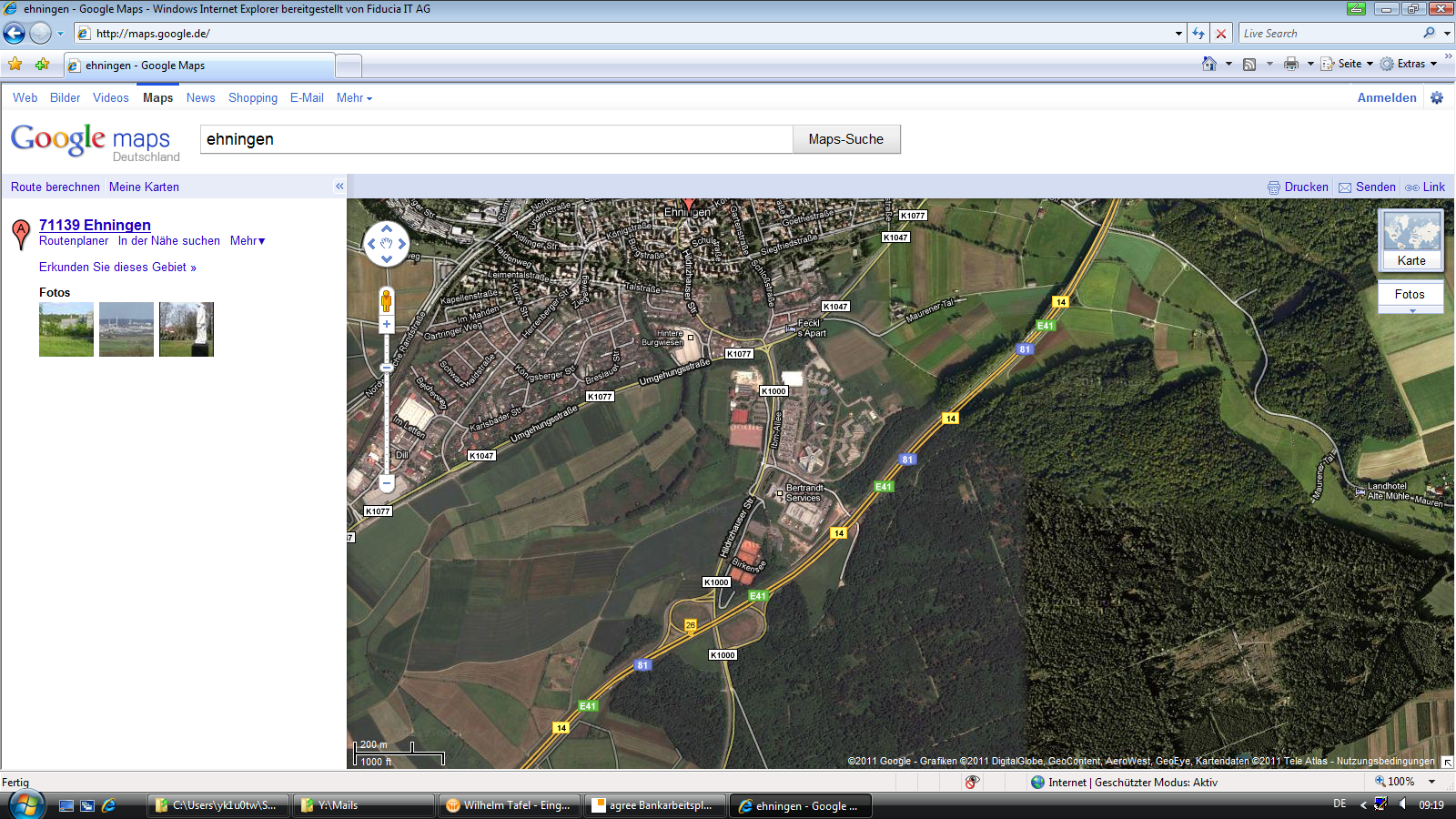 Der TSV Ehningen wünscht eine gute Anreise.